Compte-rendu de la réunion du CD du 05/10/2023Présents :Philippe Blot ; Corentin Boulanger ; Michel Canel ; Jean-Michel Lebret; Jean-Pierre Lemoine ; Guillaume Mallevaey ; Renaud Toussaint.Absents excusés : Sylvie Giorgi ; Véronique Houck ; Alexandre Lalau ; Philippe Vaesken.Ordre du jour :Adoption du  procès-verbal du  derniers comité directeur et publication sur le site internetOrganisation des compétitions à venir Suite de la signature de la convention avec la fédération des centres sociaux Point budgétaire par le trésorier Communication Point sur les projets ANS saison 2023-2024 Commande de matériel Vie des clubs Calendrier et processus électoral en vue de l’élection du comité directeur Adoption du procès-verbal du dernier comité directeur et publication sur le site internetLe CR est validé.Organisation des compétitions à venir Championnats du Nord Jeunes : RDV à 10h00 le samedi 21/10 pour l’installation du matériel.Coupe Loubatière : le 3/12 à Erquinghem LysChampionnat scolaire des 17 et 24/01/2024Lieu des compétition scolaires de la phase départementale :Zone Métropole lilloise pour les écoles à Tourcoing le 17/01/2024Zone Littoral à Cappelle la Grande pour les écoles le 24/01/2024Zone Cambraisis-Avesnois à Cambrai écoles et collèges le 24/01/2024Zone Métropole lilloise et Nord à Marcq&Lys pour les collèges le 24/01/2024Le mail sera envoyé aux écoles avant Noël.JM Lebret sera l’arbitre à Tourcoing, Fabrice Casier ou Alexandre Feryn à Cappelle la Grande et Philippe Sauve à Cambrai.Suite de la signature de la convention avec la fédération des centres sociaux Formation d’animateurs des 3 centres sociaux de Roubaix : 9 stagiaires, 3 du centre Le Pille, 3 de l’ALMA et 3 de La bourgogne de Tourcoing.Jean-Pierre Lemoine est sollicité par le centre social de Valenciennes, lequel bénéficiera d’une dotation de 10 jeux, tout comme le CSC de Grand Fort Philippe.Point budgétaire par le trésorier La facture acquittée pour la subvention d’investissement a été envoyée au Conseil Départemental.Communication Le logo qui a été retenu est celui avec le Roi et le département. Un point est à revoir avec Philippe Vasken pour la couleur et le pour que le nom du CDJE soit en entier.Corentin a apporté des modifications au site internet.La chaine twitch est opérationnelle et pourrait être testée pendant les championnats du Nord.Point sur les projets ANS saison 2023-2024 Handigang59 (projet N° 2 de l’ANS).Un article sur le sujet a été publié sur le site de la Commission santé social handicap de la FFE :https://ssh.ffechecs.fr/2023/09/28/les-echecs-accessibles-aux-sourds/L’information a été diffusée sur les réseaux des personnes sourdes et malentendantes.La commission sante social handicap de la FFE veut en faire un programme national.Le CDJE a encore 6 000 € de subvention de l’ANS pour compléter le dispositif.ChessSchool59 : 5 000 € de l’ANS.Une convention a été signée avec la ville de Croix pour une dotation en matériel (5 échiquiers par école).6 écoles sont susceptibles d’accueillir une animation échecs.Lucien Taquet a formulé une demande pour la Segpa et le CSC de Landrecies.Il en est de même pour Poix du Nord et Villers au Tertre.Ce qui fait un total de 40 jeux.Ces dotations devraient permettre de relancer le jeu d’échecs dans l’Avesnois.La deuxième édition du tournoi universitaire aura lieu. Une rencontre est prévue le 10/10 avec M. Bigot directeur régional du sport universitaire.Il existe aussi un championnat universitaire en ligne :http://www.echecs.asso.fr/Actu.aspx?Ref=14649ChessGirl59 : 2 000 € de l’ANS. Le championnat du Nord féminin en parties rapides aura lieu à Armentières le 10/12.20 joueuses y ont participé l’an dernier.Le CDJE 59 prend en charge l’inscription dans un tournoi organisé dans la ligue HDF pour les 3 premières.Stage féminin L’an dernier, après les championnats de ligue, 2 stages avaient été organisés pour les qualifiées aux championnats de France.Les dates du 27/01/2024 et du 17/02/2024 sont retenues. Le club du LUC EDN doit confirmer qu’il peut accueillir le stage pour ces deux dates.Un contact est à prendre avec Mitra Hejazipour pour étudier la possibilité d’organiser une simultanée.Commande de matériel Suite au changement de logo, de nouveaux kakemonos seront à acheter.Des livrets d’exercices de la méthode par étape seront aussi à commander.Vie des clubs Le nombre de licenciés au 30/09 est le suivant : 626 licenciés A, 260 licenciés B.La réunion annuelle des présidents de clubs se tiendra pendant les championnats du Nord Jeunes le 22/10 avec comme principaux points à l’ordre du jour :projets ANS, point sur les électionspot de l’amitiéCalendrier et processus électoral en vue de l’élection du comité directeur Rappel du calendrier :La date limite de dépôt des listes est fixée au 15/12/2023.La date limite de validation et de publication des listes est fixée au 06/01/2024.Les listes candidates devront comporter au moins deux femmes.Prochaine réunion : le 16/11/2023 à 19h45Lien pour la réunion :https://univ-lille-fr.zoom.us/j/94060763325?pwd=S2svWFdHTU9rQ2d1eGdjNTZGQkF1dz09

ID de réunion : 940 6076 3325Code secret : 117100Fait à La Madeleine 29/12/2023. 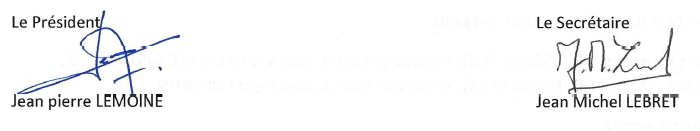 